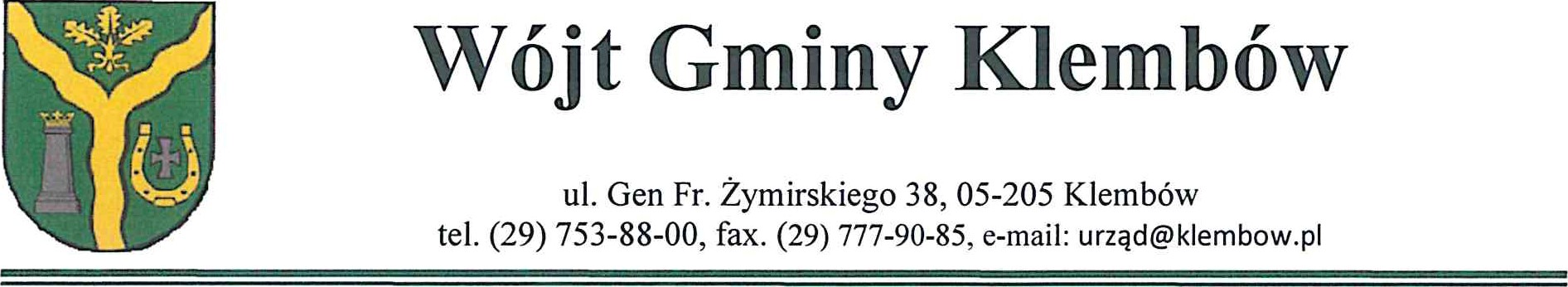 	RI.0003.1.2021	Klembów 5 października 2021 r.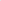 Jadwiga Szewczyk Radna Gminy Klembów ul. Warszawska 78,Wola Rasztowska, 05-205 Klembów za pośrednictwem PrzewodniczącegoRady Gminy w KlembówW odpowiedzi_na Pani interpelację z dnia 21 września 2021 r. Urząd Gminy w Klembowie informuje, iż zapytania ofertowe zasłały rozesłane w dniu 29 marca 2021 r.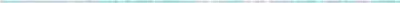 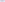 za pomocą poczty elektronicznej.Równocześnie informuję, że umowa na wykonanie dokumentacji projektowo kosztorysowej budowy Szkoły w miejscowości Wola Rasztowska została zawarta w dniu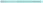 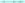 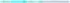 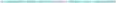 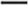 1 8 maja 2021 r. z firmą Horba Studio Adrian Horba. W załączeniu kopia umowy nr 1 16/2021.WÓJT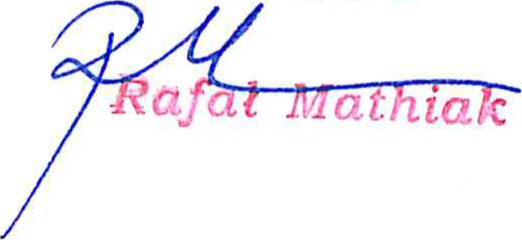 Otrzymują:Adresata/a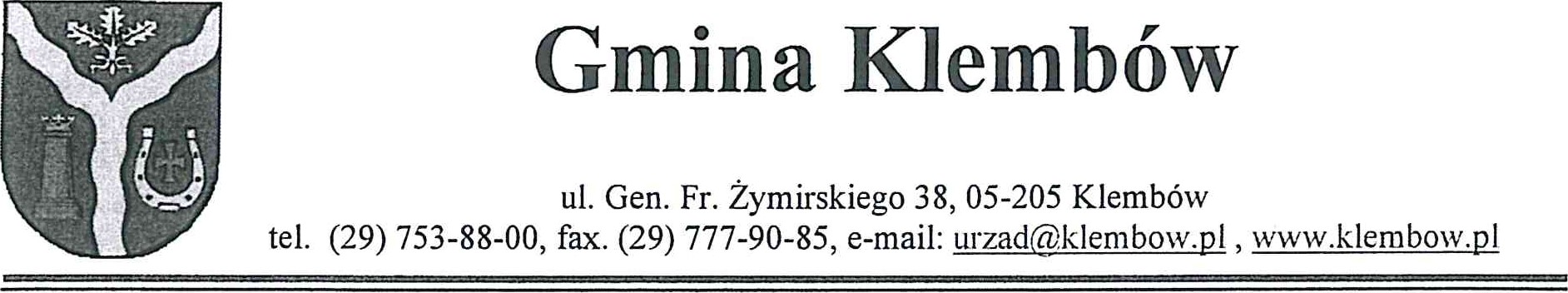 ZP.271.1.4.2021UMOWA Ą"' /2021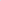 W dniu - to.ză.... roku w Klembowie pomiędzy: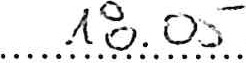 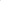 Gminą Klembów z siedzibą w Klembowie przy ul. Gen. Fr. Žymirskiego 38, 05-205 Klembów, NIP: 125-13-33-656, REGON: 550668150 zwaną dalej „Zamawiającym”, reprezentowaną przez: Wójta Gminy Klembów — Rafała Mathiak przy kontrasygnacie Skarbnik Gminy Klembów afirmą HORBA STUDIO Adrian Horba z siedzibą w Fasty, ul. Białostocka 42, 15-694 Białystok NIP: 9661301186, REGON: 200044416 reprezentowaną przez: Adrian Horba zwanym w dalszej części umowy „WYKONAWCĄ”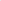 S IZAMAWIAJĄCY powierza, a WYKONAWCA zobowiązuje się do Wykonania dokumentacji projektowo — kosztorysowej budowy Szkoły w miejscowości Wola Rasztowska na dz. nr ew. 46 obręb 0016 Wola Rasztowska zwanej dalej „Dokumentacją”.Wykonana Dokumentacja powinna zawierać:1) mapę do celów projektowych,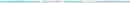 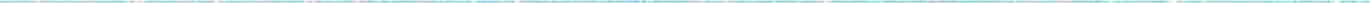 dokumentację geotechniczną,projektu budowlanego zagospodarowania terenu, architektonicznego, konstrukcyjnego, elektrycznego, sanitarnego, instalacji niskoprądowych z elementami projektu wykonawczego łączenie ze wszystkimi załącznikami, decyzjami, opiniami i uzgodnieniami, warunkującymi otrzymanie decyzji o pozwoleniu na budowę, wykonany zgodnie z obowiązującymi w tym zakresie przepisami, wiedzą i zasadami sztuki budowlanej,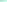 przedmiary i kosztorysy inwestorskie,specyfikacje techniczne wykonania i odbioru robót budowlanych.WYKONAWCA złoży Dokumentację ZAMAWIAJĄCEMU w następującej ilości egzemplarzy: 1) w formie pisemnej:mapę do celów projektowych — 4 egz.,dokumentację geotechniczną — 4 egz.,projektu budowlanego zagospodarowania terenu, architektonicznego, konstrukcyjnego, elektrycznego, sanitarnego, instalacji niskoprądowych z elementami projektu wykonawczego łączenie ze wszystkimi załącznikami, decyzjami, opiniami i uzgodnieniami, warunkującymi otrzymanie decyzji o pozwoleniu na budowę, wykonany zgodnie z obowiązującymi w tym zakresie przepisami, wiedzą i zasadami sztuki budowlanej— 4 egz.,przedmiary i kosztorysy inwestorskie - 2 egz.,specyfikacje techniczne wykonania i odbioru robót budowlanych— 2 egz., f) w wersji elektronicznej zapisanej w formacie otwieranym przez ogólnodostępne aplikacje oraz wersji w elektronicznej edytowalnej - na nośniku CD/DVD.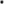 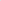 l. WYKONAWCA zobowiązuje się do opracowania i przekazania ZAMAWIAJĄCEMU Dokumentacji oraz decyzji o pozwoleniu na budowę w terminie do 30 kwietnia 2022 r.Jeden raz na trzy miesiące Wykonawca będzie przedstawiał Zamawiającemu raport w formie pisemnej ze stanu zaawansowania przedmiotu umowy.WYKONAWCA zobowiązuje się do pełnienia nadzoru autorskiego z częstotliwością jeden raz na miesiac na każdym etapie realizacji, począwszy od dnia rozpoczęcia robót budowlanych do dnia czynności odbioru końcowego, który w szczególności obejmował będzie:nadzór nad zdolnością wykonawstwa z dokumentacja projektowa w zakresie rozwiązań użytkowych, technicznych, technologicznych, materiałowych,wyjaśnienie wątpliwości ZAMAWIAJĄCEG i WYKONAWCY robót budowlanych powstałych w toku realizacji poprzez dodatkowe informację i opracowania, w tym: rysunki robocze, uszczegółowienia rysunków wykonawczych, nanoszenia poprawek lub uzupehień na dokumentacje projektową,uzgodnienie z ZAMAWIAJĄCYM i WYKONAWCĄ robót budowlanych możliwości wprowadzenia rozwiązań zamiennych w stosunku do przewidzianych w dokumentacji projektowej w zakresie materiałów i konstrukcji, rozwiązań technicznych, technologicznych i użytkowych, jednak, o jakości i standardzie nie niższych niż przewidziano w dokumentacji projektowej,opiniowanie przedstawionych przez WYKONAWCĘ robót lub ZAMAWIAJĄCEGO propozycji rozwiązań zamiennych,udział w naradach i radach technicznych,wprowadzenie zmian rozwiązań projektowych na żądanie ZAMAWIAJĄCEGO.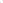 Za prawidłowe wykonanie Dokumentacji WYKONAWCA otrzyma wynagrodzenie w kwocie brutto:146 985,00 zł (słownie: sto czterdzieści sześć tysięcy dziewięćset osiemdziesiąt pięć złotych i 00/100).Wynagrodzenie za wykonanie przedmiotu umowy nastąpi w płatnościach częściowych z podziałem na:l) 40% kwoty wynagrodzenia - po dostarczeniu Zamawiającemu kompletnej dokumentacji projektowej wraz z wnioskiem o wydanie decyzji o pozwoleniu na budowę,2) 60% kwoty wynagrodzenia - po dostarczeniu Zamawiającemu kompletnej dokumentacji wraz z—ostateczną decyzją o pozwoleniu na budowę,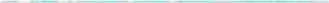 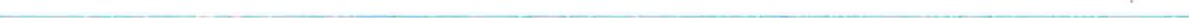 Płatność za wykonanie przedmiotu umowy nastąpi na podstawie faktury po protokolarnym odbiorze. Do faktury WYKONAWCA zobowiązany jest dołączyć zatwierdzony przez ZAMAWIAJĄCEGO protokół odbioru.Wynagrodzenie płatne będzie w terminie do 30 dni od daty złożenia prawidłowo wystawionej faktury przez WYKONAWCĘ.Podstawę do wystawienia faktury, o której mowa w ust. 2, stanowić będzie protokół odbioru Dokumentacji podpisany bez zastrzeżeń przez ZAMAWIAJĄCEGO.Zapłata wynagrodzenia należnego WYKONAWCY dokonana będzie na jego rachunek bankowy wskazany w fakturze.Za termin zapłaty przyjmuje się dzień obciążenia rachunku ZAMAWIAJĄCEGO.Kwota określona w ust. 1 stanowi pełne wynagrodzenie należne WYKONAWCY z tytułu prawidłowego wykonania niniejszej umowy, wykonania wszystkich obowiązków określonych w umowie, w tym obowiązku wskazanego w S I ust. 3, oraz z tytułu przeniesienia autorskich praw majątkowych, autorskich praw zależnych oraz prawa wyłącznego zezwalania na wykonywanie zależnego prawa autorskiego do Dokumentacji, na wymienionych w S 5 ust. 2 i 3 polach eksploatacji oraz z tytułu przeniesienia własności egzemplarzy Dokumentacji.l . WYKONAWCA oświadcza, iż posiada wszelkie niezbędne informacje konieczne dla należytego wykonania Dokumentacji, bez konieczności ponoszenia przez ZAMAWIAJĄCEGO jakichkolwiek dodatkowych kosztów.WYKONAWCA odpowiada za zgodność rozwiązań Dokumentacji z przepisami techniczno-budowlanymi i obowiązującymi normami.W odniesieniu do rozwiązań zawartych w Dokumentacji WYKONAWCA odpowiada za ich zgodność z parametrami inwestycji uzgodnionymi z ZAMAWIAJĄCYM lub zawartymi w przepisach technicznobudowlanych i normach.Zakończenie wykonania Dokumentacji WYKONAWCA zgłosi ZAMAWIAJĄCEMU na piśmie.Przekazanie przedmiotu umowy nastąpi w siedzibie ZAMAWIAJĄCEGO ul. Gen. Fr. Žymirskiego na podstawie przygotowanego przez WYKONAWCĘ protokołu przekazania Dokumentacji, podpisanego przez przedstawicieli ZAMAWIAJĄCEGO i WYKONAWCY.WYKONAWCA opatrzy przekazywaną Dokumentację, jak również jej części stanowiące przedmiot odbioru w pisemne oświadczenie, że dostarczona Dokumentacja jest wykonana zgodnie z Umową, obowiązującymi przepisami oraz normami i jest kompletna z punktu widzenia celu, któremu ma służyć. Wykaz opracowań oraz pisemne oświadczenie, o którym mowa wyżej, stanowią integralną część przekazywanej Dokumentacji.ZAMAWIAJĄCY po otrzymaniu Dokumentacji przystąpi do czynności odbioru, które zakończą się w terminie do 14 dni podpisaniem protokołu odbioru bez zastrzeżeń lub zwrotem Dokumentacji z podaniem uzasadnienia przyczyn odmowy odbioru i terminem wykonania poprawek lub uzupăień. WYKONAWCA poprawki i uzupełniania wykona w ramach wynagrodzenia określonego w S 3.Postanowienie ust. 5 7 stosuje się w przypadku przekazania przez WYKONAWCĘ Dokumentacji po dokonaniu poprawek lub jej uzupełnień.Postanowienie ust. 7 nie wyłączają uprawnienia ZAMAWIAJĄCEGO do zgłoszenia wad lub potrzeby uzupełnień Dokumentacji, jeżeli ujawniły się one po podpisaniu przez ZAMAWIAJĄCEGO protokołu odbioru Dokumentacji.1.	WYKONAWCA oświadcza, że:l) Dokumentacja, powstała w trakcie wykonywania umowy lub będąca jej wynikiem, będzie oryginalna, bez niedozwolonych zapożyczeń z utworów osób trzecich oraz nie będzie naruszać praw przysługujących osobom trzecim, a w szczególności praw autorskich oraz dóbr osobistych tych osób,nie dokonał i nie dokona rozporządzeń prawami, które uniemożliwiłyby ich nabycie przez ZAMAWIAJĄCEGO,wykonana Dokumentacja będzie wolna od wad.2. WYKONAWCA przenosi na ZAMAWIAJĄCEGO. chwilą podpisania przez ZAMAWIAJĄCEGO protokołu przekazania, autorskie prawa majątkowe do Dokumentacji, na następujących polach eksploatacji: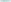 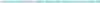 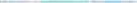 l) w zakresie utrwalania i zwielokrotniania Dokumentacji — wytwarzanie określoną techniką egzemplarzy, w tym techniką drukarską, reprograficzną, zapisu magnetycznego oraz techniką cyfrową,w zakresie obrotu ołyginałem albo egzemplarzami, na których Dokumentację utrwalono wprowadzenie do obrotu, użyczenie lub najem oryginału albo egzemplarzy,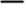 w zakresie rozpowszechniania Dokumentacji w sposób inny niż określony w pkt 2 — publiczne wykonanie, wystawienie, wyświetlenie, odtworzenie oraz nadawanie i reemitowanie, a także publiczne udostępnianie Dokumentacji w taki sposób, aby każdy mógł mieć do niej dostęp w miejscu i w czasie przez siebie wybranym.WYKONAWCA przenosi na ZAMAWIAJĄCEGO prawa do wykonywania zależnych praw autorskich do opracowań Dokumentacji oraz prawo wyłącznego zezwalania na wykonywanie zależnego prawa autorskiego, w tym prawo korzystania i rozporządzania z Dokumentacji.Z chwilą podpisania przez ZAMAWIAJĄCEGO protokołu odbioru, na ZAMAWIAJĄCEGO przechodzi własność egzemplarzy Dokumentacji przekazanej ZAMAWIAJACEMU.WYKONAWCA zobowiązuje się zapewnić, że osoby, któłym przysługują osobiste prawa autorskie do Dokumentacji, nie będą wykonywać swoich praw w sposób uniemożliwiający wykorzystywania praw do Dokumentacji przez ZAMAWIAJĄCEGO.l. WYKONAWCA odpowiada za wady Dokumentacji z tytułu rękojmi zgodnie z przepisami Kodeksu cywilnego, z zastrzeżeniem ust. 2, i zobowiązany jest je usunąć w terminie określonym przez ZAMAWIAJĄCEGO.2. Uprawnienia ZAMAWIAJĄCEGO z tytułu rękojmi za wady Dokumentacji wygasają w stosunku do WYKONAWCY Dokumentacji wraz z wygaśnięciem odpowiedzialności wykonawcy robót z tytułu rękojmi za roboty wykonane na podstawie tej Dokumentacji.ZAMAWIAJĄCY zobowiązuje się do:l. udzielenia wszystkich niezbędnych informacji dotyczących obiektu, mających wpływ na prawidłowe wykonanie przedmiotu umowy,umożliwienia WYKONAWCY wstępu na teren, na którym mają zostać wykonane roboty budowlane na podstawie Dokumentacji,przystąpienia do odbioru Dokumentacji.Do obowiązków WYKONAWCY należy:l) wykonanie Dokumentacji z należytą starannością i zgodnie z zasadami wiedzy technicznej, obowiązującymi w tym zakresie przepisami oraz polskimi normami wprowadzającymi normy europejskie lub europejskie aprobaty techniczne w zakresie niezbędnym dla uzyskania celu, któremu one służą,wykonanie we własnym zakresie i na własny koszt pomiarów i ekspertyz niezbędnych do wykonania Dokumentacji, a nie będących w posiadaniu ZAMAWIAJĄCEGO,przekazanie Dokumentacji wzajemnie skoordynowanej technicznie i kompletnej z punktu widzenia celu, jakiemu ma służyć, zawierającej wymagane potwierdzenia sprawdzeń rozwiązań projektowych w zakresie wynikającym z przepisów, wymagane opinie i uzgodnienia, a także spis opracowań i Dokumentacji składających się na komplet przedmiotu umowy, posiadającej oświadczenie WYKONAWCY podpisane przez projektantów odpowiedzialnych za spełnienie tych wymagań,bieżąca współpraca z ZAMAWIAJĄCYM i dokonywanie uzgodnień z jego przedstawicielami,każdorazowe uzgadnianie z ZAMAWIAJĄCYM treści i zakresu informacji związanych z przedmiotem umowy w przypadku zamiaru ich wykorzystywania do celów reklamowych i statystycznych,WYKONAWCA zapłaci ZAMAWIAJĄCEMU kały umowne:l) za opóźnienie w wykonaniu przedmiotu umowy ponad termin określony S 2, w wysokości 0,2% wynagrodzenia brutto o któłym mowa w S 3 ust. l, za każdy dzień opóźnienia,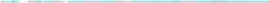 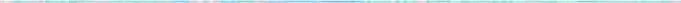 za opóźnienie, w okresie rękojmi, w usuwaniu wad, w wysokości 0,2% wynagrodzenia brutto, o którym mowa w S 3 ust. l, za każdy dzień opóźnienia ponad termin określony przez ZAMAWIAJĄCEGO do usunięcia wad,za odstąpienie WYKONAWCY od umowy z przyczyn leżących po stronie WYKONAWCY w wysokości 20 % wynagrodzenia brutto, o którym mowa w S 3 ust. l .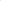 za odstąpienie ZAMAWIAJĄCEGO od umowy z przyczyn leżących po stronie WYKONAWCY - w wysokości 20 % wynagrodzenia brutto, o którym mowa w S 3 ust. l .maksymalny wymiar kar umownych nie może przekraczać 40% ustalonego wynagrodzenia brutto.Zamawiający zapłaci WYKONAWCY karę umowną w wysokości 20% wynagrodzenia brutto, o którym mowa w S 3 ust. I za odstąpienie od umowy przez WYKONAWCĘ z przyczyn leżących po stronie ZAMAWIAJĄCEGO.Zapłata kar umownych nastąpi poprzez potrącenie ich z wynagrodzenia WYKONAWCY.ZAMAWIAJĄCY zastrzega sobie prawo dochodzenia odszkodowania uzupełniającego, przewyższającego wysokość kar umownych.S IOl. ZAMAWIAJĄCY może odstąpić od umowy bez wyznaczania dodatkowego terminu, jeżeliWYKONAWCA:nie przystąpił do realizacji Dokumentacji w terminie 7 dni od daty zawarcia umowy,zaniechał realizacji Dokumentacji nieprzerwanie przez okres, co najmniej 7 dni,tak dalece opóźnia się z wykonaniem Dokumentacji, iż nie jest prawdopodobne, że zdoła jej ukończyć w umówionym terminie.2. ZAMAWIAJĄCY może odstąpić od umowy, o ile WYKONAWCA wykonuje Dokumentację wadliwie lub w sposób sprzeczny z umową, niezgodnie z uzgodnieniami lub zaleceniami ZAMAWIAJĄCEGO i pomimo wezwania do zmiany sposobu wykonania i wyznaczenia mu w tym celu odpowiedniego terminu nie wywiązuje się należycie z umowy.S 11Osobami odpowiedzialnymi za realizację umowy oraz upoważnionymi do dokonywania odbiorów i podpisywania protokołów oraz do kontaktów są: 1) ze strony ZAMAWIAJĄCEGO: a) Mariusz Koryciński	tel. 0-29 777-99-40, 2)	ze strony WYKONAWCY:	a) Adrian Horba	tel. 508-111-308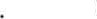 Zmiana w/w osób lub danych teleadresowych nie wymaga zawarcia aneksu do umowy i następuje poprzez pisemne powiadomienie drugiej Strony.S 12 l. O ile umowa nie stanowi inaczej, wszelkie zmiany i uzupełnienia niniejszej umowy wymagają formy pisemnej pod łygorem nieważności w postaci Aneksu.ZAMAWIAJĄCY dopuszcza aneks terminowy w przypadku: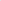 l) niedotrzymania terminów ustawowych przez inne jednostki samorządu terytorialnego lub organów administracji państwowej podczas wydawania decyzji, opinii, uzgodnień, związanych z realizacją dokumentacji projektowej oraz konieczności wystąpienia do właściwego Ministra w sprawach odstępstwa od aktualnych warunków technicznych,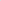 jeżeli wystąpią przyczyny, które będą następstwem okoliczności, za które odpowiedzialność ponosi Zamawiający w szczególności konieczność zmian dokumentacji projektowej,jeżeli wystąpią opóźnienie w dokonaniu określonych czynności lub ich zaniechanie przez właściwe organy administracji państwowej.wystąpienia siły wyższej lub innych nieprzewidzianych okoliczności uniemożliwiających wykonanie przedmiotu umowy zgodnie z jej postanowieniami.WYKONAWCA nie może bez zgody ZAMAWIAJĄCEGO dokonać cesji wierzytelności, przysługującej mu z tytułu realizacji umowy osobie trzeciej.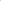 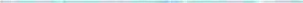 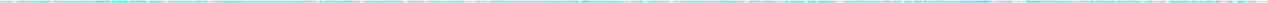 Sprawy sporne wynikłe w trakcie realizacji niniejszej umowy Strony będzie rozstrzygać sąd właściwy miejscowo dla siedziby ZAMAWIAJĄCEGO.S 13 Umowa wychodzi w życie z dniem jej podpisania.S 14Umowa została sporządzona w trzech jednobrzmiących egzemplarzach, jednym dla WYKONAWCY i dwóchdla ZAMAWIAJĄCEGO.	ZAMA WIAJĄCY	WYKONAWCA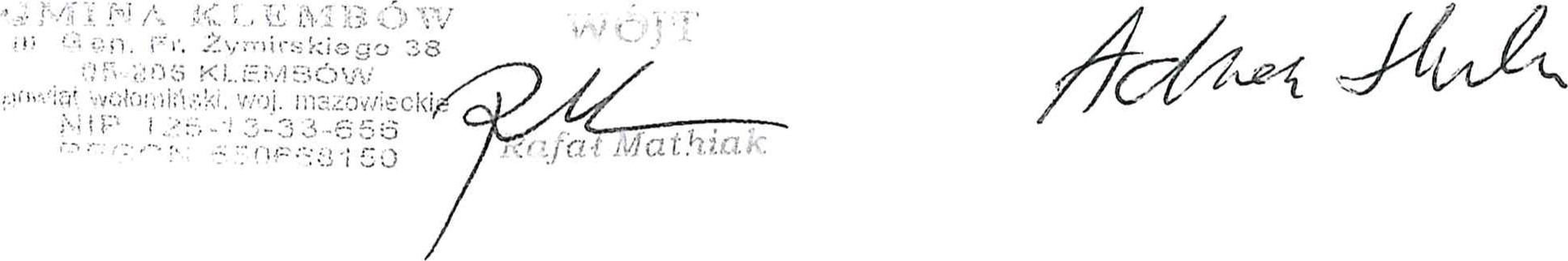 S: ro.' iil GminyI ałgorz . a Zagroba